CRIADERO DE LOMBRICES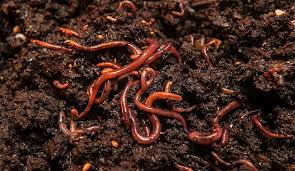 POR EL PROCESO DE EVOLUCIÓN QUE HA PRESENTADO EL SER HUMANO CADA VEZ ES MÁS DIFICULTOSO ENCONTRAR LOMBRICES DE TIERRA PARA ALIMENTAR  A NUESTROS PECES DE MANERA NATURAL CON LOMBRICES Y PEZCA EN ESTE EXPERIMENTO LES ENSEÑARE COMO CREAR UN CRIADERO DE LOMBRIZ EN CASA DE UNA MANERA FÁCIL DE REALIZAR 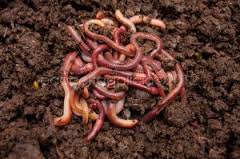 COMO CREAR UN CRIADERO DE LOMBRICES PRIMERAMENTE NECESITAMOS UNA CUBETA CON ELLOS EN LOS BORDES LINEALES, TIERRA ESTIÉRCOL DE ANIMALES, (NO USAR EXCREMENTO DE GATO) Y DESECHOS DE PLANTAS Y VEGETALES EN DESCOMPOSICIÓN 1-LLENAR LA CUBETA A UN NIVEL DE 5 PULGADA DE TIERRA. 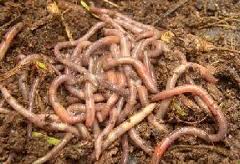 2-PONER LOS DESECHOS DE PLANTAS Y VEGETALES EN DESCOMPOSICIÓN 3-DEPOSITAR EL ESTIÉRCOL DE LOS ANIMALES SOBRE TODAS LAS PLANTAS A APROXIMADAMENTE 5 PULGADAS DE ALTURA  EN EL CUBO Y TAPARLA TOTALMENTE CON 5 PULGADAS DE TIERRA, TAPARLO CON LA TAPA  Y PONERLO EN UN LUGAR QUE LEDE EL SOL NO DIRECTAMENTE SINO POR 2HORAS. 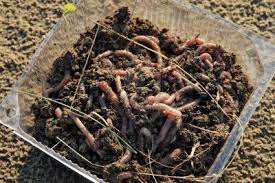 4-PROPORCIONARLE AGUA  DURANTE UN MES ECHARLE AGUA  NO PURIFICADA Y SI ESPOSIBLE CONTAMINADA DE CHARCA RIOS O SANJAS A LA COMPOSICIÓN  DENTRO DEL CUBO  COMO 2 LITROS POR DÍA 5-VERIFICAR SI A PARTIR DEL MES EMPIEZAN  A PRODUCIRSE PEQUEÑAS LOMBRICITAS.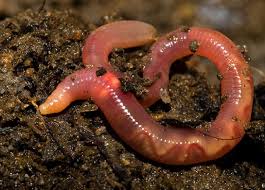 6-LA FUNCIÓN DE LOS DESECHOS VEGETALES, PLANTAS Y ESTIÉRCOL EN DESCOMPOSICIÓN  ES QUE AL DE COMPONERSE PROPORCIONA  NUTRIENTES  A LA TIERRA Y ALIMENTO PARA LAS LOMBRICES. TAPA EL CUBO DESPUÉS DE ECHARLE EL AGUA   .Y EN DOS MESES YA HABRÁN LON BRISES DE DIVERSOS TAMAÑOS  LISTOS PARA ALIMENTAR PECES Y LA PESCA……….